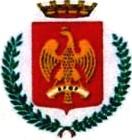     C O M U N E   D I	P A L E R M OSettore Cittadinanza SolidaleServizio sostegno alla comunità, contrasto alla povertà e servizio socialePalazzo Tommaso Natale di Monterosato Via Garibaldi n. 26 Avviso pubblico per l’accreditamentodelle strutture di accoglienza per n.200 MSNA a valere sul sistema SIPROIMI PREMESSO CHEIl Comune di Palermo è titolare di progetto SIPROIMI categoria MSNA (ex Sprar) per il triennio 2017/2019 – Decreto Ministero dell’Interno del 10/08/2016 - G.U. 200 del 27.08.2016;Nel maggio del 2018 ha provveduto a richiedere al Ministero dell’Interno l’ampliamento dei posti da destinare all’accoglienza dei MNSA da 12 a 200 posti;Con Decreto del Ministero dell’Interno del 26/11/2019 pubblicato nella Gazzetta Ufficiale della Repubblica Italiana del 04/12/2019 sono state approvate le nuove linee guida per il funzionamento del Sistema di Protezione per Titolari di Protezione Internazionale e MSNA, SIPROIMI per il triennio 2020/2022 comprensivo delle disposizioni transitorie per i progetti in scadenza al 31/12/2019 e con intento di prosecuzione per il nuovo triennio;Il Comune di Palermo in data 13/06/2019, come da disposizioni Ministeriali, ha presentato comunicazione di proseguimento degli interventi di accoglienza integrata per la CATEGORIA MSNA PROG. 727 – PR – 1 con ampliamento a 200 posti (Approvato con DM del 16/07/2019);Come disposto dalle determinazioni ministeriali il Comune di Palermo è attualmente in regime di proroga per i progetti attivi sino al 30/06/2020 ed ha presentato entro i termini stabiliti dal succitato Decreto Ministeriale la domanda di prosecuzione relativa al triennio 2020/2022 con avvio al 01 gennaio 2021;Con decreto ministeriale n.16288 del 10 agosto 2020 sono state approvate le domande di prosecuzione del progetto SIPROIMI/SAI ed i relativi piani finanziari preventivi;Il Comune di Palermo, nella domanda di ampliamento presentata ed approvata dal Ministero dell’Interno, ha individuato quale modalità di selezione degli Enti attuatori la procedura dell’accreditamento al fine della valorizzazione dell’esperienza delle strutture di accoglienza dei minori presenti sul territorio di Palermo; Con Determinazione Dirigenziale n° 6506 del 10 luglio 2020 è stato approvato l’avviso per l’accreditamento di strutture per l’accoglienza di MNSA nell’ambito della rete SIPROIMI;Con D.D. n° 8064 del 27/08/2020 sono stati riaperti i termini dell’avviso estendendo all’area della città metropolitana di Palermo il reperimento di strutture per l’accoglienza di MNSA nell’ambito della rete SIPROIMI;Con D.D. n° 9340 del 03/10/2020, sono stati riaperti i termini dell’avviso estendendo alle seguenti tipologie di strutture residenziali compresi i gruppi appartamento la possibilità di partecipare all’avviso:Comunità MSNAComunità Alloggio per MinoriGruppi Appartamento, come disciplinati dalla Delibera di Comitato dei Sindaci del DSS42 n.112/2011- Con la modifica al Dlgs 50/2016 introdotta con la L. 120/2020 in relazione alle forme di partecipazione degli ETS come previsti all’interno del Codice del Terzo Settore (accreditamento, coprogettazione e coprogrammazione) è possibile utilizzare queste all’interno delle procedure previste dal Codice degli appalti (art.8 comma5 lettera Oa ) e  a -quater);Tutto ciò premesso, il Comune intende procedere all’accreditamento delle strutture per l’accoglienza integrata dei MSNA secondo il modello Siproimi, a valere sui fondi di cui al DM 16288 del 10 agosto 2020.OGGETTOAccreditamento strutture di accoglienza residenziale per minori stranieri non accompagnati presenti sul territorio della Città  di Palermo, autorizzate in base alla vigente normativa regionale (Albo regionale 22/86) o nazionale laddove non sussista un recepimento regionale del decreto del Presidente del Consiglio dei ministri 21 maggio 2001, n. 308, recante «requisiti minimi strutturali per l'autorizzazione all'esercizio dei servizi e delle strutture a ciclo residenziale e semi residenziale a norma dell'art. 11 della legge 8 novembre 2000, n. 328»;Le strutture di accoglienza devono essere destinate a MSNA. Considerata la carenza di posti nelle strutture abilitate per MSNA e la carenza di istanze pervenute negli avvisi fino ad adesso pubblicati, l’accreditamento è aperto a:Comunità MSNAComunità Alloggio per MinoriGruppi Appartamento, come disciplinati dalla Delibera di Comitato dei Sindaci del DSS 42 n.112/2011SOGGETTI INTERESSATII soggetti ammessi a presentare domanda di accreditamento sono soggetti, titolari di strutture residenziali, iscritte all’albo regionale di cui alla L.R. 22/86 e/o ai sensi della L 308/01 e devono possedere un'esperienza almeno biennale e consecutiva nell'ultimo quinquennio nell'accoglienza degli stranieri e una specifica esperienza nell'accoglienza di minori in stato di abbandono, debitamente documentate..Sono confermati gli accreditamenti disposti con determinazione dirigenziale n 580 del  20/01/2021 a seguito degli avvisi di cui in premessa.I costi relativi all’accoglienza sono stabiliti in relazione al Progetto e al Piano finanziario approvato con DM 16288 del 10 agosto 2020.L’inserimento presso le strutture accreditate è a cura del Servizio Centrale e le strutture potranno accogliere solo MNSA del circuito SIPROIMI.DOCUMENTAZIONE DA PRODURREIstanza di partecipazione, compilata in tutte le sue parti e sottoscritta dal legale rappresentante dell’ente (modello A); Dichiarazione sostitutiva cause di esclusione di cui all'art. 80 del D. Lgs. n. 50/2016 Modello A1Copia di atto costitutivo e statuto;Curriculum dell’Ente dal quale si evinca l’esperienza richiesta nell’accoglienza di stranieri e di minori in stato di abbandono;Dichiarazione di accettazione delle Linee guida per il funzionamento del Sistema di Protezione per Titolari di Protezione Internazionale e MSNA, SIPROIMI per il triennio 2020/2022 contenute nel Decreto del Ministero dell’Interno del 26/11/2019 pubblicato nella Gazzetta Ufficiale della Repubblica Italiana del 04/12/2019;Modello B descrittivo della strutturaFotocopia del documento di riconoscimento in corso di validità del Legale Rappresentante;PRESENTAZIONE E VALUTAZIONE DELLE ISTANZEL’istanza di accreditamento, corredata dalla documentazione richiesta, deve essere presentata entro 15 giorni dalla pubblicazione del presente avviso sul sito del Comune di Palermo e fino al raggiungimento dei posti autorizzati dal Ministero per l’accoglienza Siproimi MNSA (200) utilizzando i moduli allegati al presente avviso, esclusivamente per e-mail al seguente indirizzo:settoreservizisocioassistenziali@cert.comune.palermo.it.In caso di pregressa presentazione da parte degli Enti interessati, degli atti e dell’istanza corredata dalla documentazione necessaria, potrà essere ripresentata soltanto l’istanza di accreditamento e il modello B1, facendo espresso richiamo alla documentazione già inviata, indicando la data della presentazione medesima e inviando contestualmente dichiarazione sostitutiva, ai sensi del DPR 445/2000, sottoscritta dal Legale Rappresentante, di mantenimento dei requisiti previsti dalle norme vigenti.Sono fatte salve le istanze già presentate a seguito degli avvisi di cui in premessa.L’esito dell’istruttoria sarà comunicato per e-mail e dopo l’approvazione da parte del Servizio Centrale delle strutture si procederà alla stipula del contratto.PROCEDURE DI ACCREDITAMENTO E DURATAGli effetti dell’accreditamento si producono dall’invio della CIA (comunicazione Inizio Attività) al Servizio Centrale. I soggetti iscritti al registro hanno l’obbligo di comunicare tempestivamente qualsiasi variazione che comporti la perdita dei requisiti previsti dal presente Avviso;L’accreditamento non comporta impegno economico dell’Amministrazione, che è assunto solo a seguito di sottoscrizione di contratto e inserimento dei MNSA da parte del Servizio Centrale o nelle forme previsto dallo stesso, nei limiti dell’impegno di spesa.Il presente avviso, il modello di istanza e lo schema di patto di contratto sono scaricabili dal sito istituzionale del Comune di Palermo, www.comune.palermo.it, e del Settore   Cittadinanza Solidale, www.attivitasociali.palermo.it.Ogni richiesta di chiarimenti e/o notizie potrà essere inoltrata tramite e-mail al seguente indirizzo di posta elettronica: casadeidiritti@comune.palermo.it- tel. 091/7408340I dati personali forniti dal soggetto attuatore per la partecipazione alla presente procedura, saranno raccolti e trattati in modo lecito e corretto esclusivamente ai fini di accertamento d'ufficio di stati, qualità e fatti, ovvero del controllo sulle dichiarazioni prodotte dagli interessati ed  un eventuale procedimento di affidamento e  successiva stipula e gestione dell’Atto d’Obbligo, secondo le modalità e le finalità ai sensi dell’art.13 del D.lgs. n°196 del 2003 e seg. del Regolamento Generale sulla Protezione dei Dati (RGPD-UE 2016/679) e del nuovo Codice Privacy - D.Lgs. 196/2003 aggiornato al D.Lgs.101/2018. Gli stessi verranno archiviati, registrati ed elaborati anche con procedure informatizzate, da parte dell’Ufficio competente dell’Amministrazione Comunale, nel rispetto delle citate norme, in modo da garantire la sicurezza e la riservatezza degli stessi.